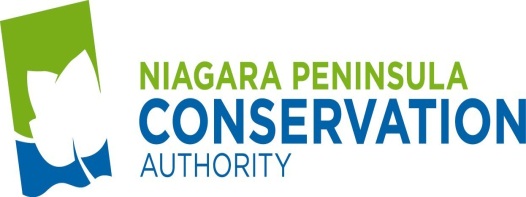 FULL AUTHORITYONLINE TELECONFERENCE MEETING MINUTESThursday, April 16, 20209:50 A.M.NOTE:  	The archived recorded meeting is available on the NPCA website. The recorded video of the Full Authority meeting is not considered the official record of that meeting. The official record of the Full Authority meeting shall consist solely of the Minutes approved by the Full Authority Board.  NPCA Administrative By-law Section 14.5MEMBERS PRESENT: 	B. Johnson (Chair)				S. Beattie				R. Brady				D. Bylsma 				B. Clark				D. Coon-Petersen				D. Cridland				L. Feor	 				R. Foster  				J. Hellinga	J. Ingrao (attended 9:57 a.m.) 		K. Kawall				B. Mackenzie				W. Rapley				R. Shirton (departed 10:26 a.m.)		 				B. Steele 				M. Woodhouse				B. WrightMEMBERS ABSENT:		D. Huson                                                  J. Metcalfe				E. SmithSTAFF PRESENT:		C. Sharma, C.A.O. / Secretary – Treasurer 				G. Bivol, Executive Co-ordinator to the C.A.O./Board				R. Bisson, Manager, Communications and Public Relations				A. Christie, Director, Operations and Strategic Initiatives				D. Deluce, Senior Manager, Planning and Regulations				M. Ferrusi, Manager, Human Resources				L. Gagnon, Director, Corporate Services				E. Gervais, Procurement Specialist				D. MacKenzie, Director, Watershed Management				S. Miller, Senior Manager, Water Resources				E. Navarro, Communications Specialist				T. Proks, Source Water Protection Co-ordinator				R. Petrullo, Multimedia Specialist				K. Royer, Co-ordinator, Community Outreach and VolunteersG. Verkade, Senior Manager, Integrated Watershed Planning and Information Management The Chair called the meeting to order at 9:51 a.m.1. 	APPROVAL OF AGENDAResolution No. FA-40-20Moved by Board Member FeorSeconded by Board Member Foster	THAT the agenda be hereby APPROVED as presented.CARRIED2. 	DECLARATIONS OF CONFLICT OF INTEREST	None declared. 3.	APPROVAL OF MINUTES  Approval of the Minutes of the Full Authority meeting dated February 19, 2020						 Approval of the Closed Session Minutes of the Full Authority meeting dated February 19, 2020 (under separate cover)Approval of the Minutes of the Governance Committee Meeting dated February 26, 2020Approval of the Minutes of the Audit and Budget Committee Meeting dated March 12, 2020Resolution No. FA-41-20Moved by Board Member HellingaSeconded by Board Member KawallTHAT the following minutes BE ADOPTED and any recommendations therein APPROVED:Minutes of the Full Authority meeting dated February 19, 2020;Closed Session Minutes of the Full Authority meeting dated February 19, 2020 to remain private and confidential;Minutes of the Audit and Budget Committee Meeting dated March 12, 2020; andMinutes of the Public Advisory Committee Meeting dated March 12, 2020.CARRIEDApproval of the Minutes of the Public Advisory Committee Meeting dated March 12, 2020Resolution No. FA-42-20Moved by Board Member BeattieSeconded by Board Member BradyTHAT the minutes of the Governance Committee Meeting dated February 26, 2020 BE ADOPTED and all recommendations therein BE APPROVED save and    except Recommendation GC-09-2020 to BE DEFERRED until the first regular meeting immediately after the termination of the State of Emergency.CARRIED4.	DISCUSSION ITEMS  Ratification of Appointments to the Audit and Budget Committee and the Strategic Planning Committee Resolution No. FA-43-20Moved by Board Member BylsmaSeconded by Board Member Clark1.  THAT Member John Metcalfe BE APPOINTED to the Audit and Budget Committee.2.  THAT Member Diana Huson BE APPOINTED to the Strategic Planning Committee.CARRIEDReport No. FA-10-20 RE: Restoration Project Approvals February 14th Intake – Discussion ensued. G. Verkade was requested to bring back a report evaluating the success of the projects at year end.Resolution No. FA-44-20Moved by Board Member Coon-PetersenSeconded by Board Member CridlandTHAT Report No. FA-10-20 RE: 2020 Restoration Project Approvals – February 14th 2020 Intake BE RECEIVED.THAT the restoration projects selected during the February 14, 2020 intake, as appended, (Appendix 1) BE APPROVED.CARRIEDReport No. FA-18-20 RE: NPCA Procurement Policy – Member Kawall introduced the report as Chair of the Audit and Budget Committee. The C.A.O. reiterated comments submitted in writing by Member Smith.Resolution No. FA-45-20Moved by Board Member KawallSeconded by Board Member FeorTHAT Report No. FA-18-20 RE: NPCA Procurement Policy BE RECEIVED.THAT the NPCA Procurement Policy, as appended in Report No. FA-18-20  BE APPROVED.CARRIEDReport No. FA-19-20 RE: Delegation of Authority Policy – Member Kawall spoke to the report. Discussion ensued. Ms. Sharma indicated that she would report in annually on the delegation of authority in the procurement of goods and services.Resolution No. FA-46-20Moved by Board Member FosterSeconded by Board Member HellingaTHAT Report No. FA-19-20 RE: Delegation of Authority Policy BE RECEIVED.THAT the Delegation of Authority Policy, as appended in Report FA-19-20 BE APPROVED.CARRIEDResolution No. FA-47-20Moved by Board Member FosterSeconded by Board Member Clark	THAT staff BE DIRECTED to prepare a report back to the Board quarterly on capital project disbursements.CARRIED5.	NEW BUSINESSUpdate from Chandra Sharma, C.A.O. RE: Continuity of NPCA Operations - Ms. Sharma tabled a document for the Board. Discussion ensued.Resolution No. FA-48-20Moved by Board Member IngraoSeconded by Board Member MackenzieTHAT the report tabled by Chandra Sharma, C.A.O. RE: Continuity of NPCA Operations BE RECEIVED.CARRIEDb)  	Other:   Member Foster updated the Board on Foundation activities. Member Rapley spoke on the possible removal of pollution controls.6.	ADJOURNMENTResolution No. FA-49-20Moved by Board Member RapleySeconded by Board Member Wright	THAT this meeting BE hereby ADJOURNED at 10:46 a.m..CARRIED_________________________________	 ______________________________Brenda Johnson		 			Chandra SharmaChair 							Chief Administrative Officer / Secretary -Niagara Peninsula Conservation Authority 		Treasurer	Niagara Peninsula Conservation Authority